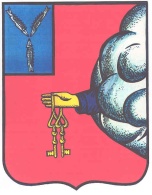 АДМИНИСТРАЦИЯ  ПЕТРОВСКОГО МУНИЦИПАЛЬНОГО РАЙОНА САРАТОВСКОЙ ОБЛАСТИУПРАВЛЕНИЕ  ОБРАЗОВАНИЯ ПЕТРОВСКОГО МУНИЦИПАЛЬНОГО РАЙОНА САРАТОВСКОЙ ОБЛАСТИ(УПРАВЛЕНИЕ ОБРАЗОВАНИЯ ПЕТРОВСКОГО РАЙОНА)П Р И К А З 26.10.2022г.                 				                                            № 286-ОД	г. Петровск, Саратовской области	Об итогах районного конкурса художественной фотографии«Петровск исторический», посвященного Году 350- летия Петра IВ целях воспитания патриотизма и любви к Малой Родине и в соответствии с планом мероприятий управления образования администрации Петровского муниципального района Саратовской области на 2022-2023 учебный годПРИКАЗЫВАЮ:Наградить дипломами управления образования администрации Петровского муниципального района в категории МБДОУ:Номинация Исторические места Петровска- за 1 место – Задоркина Ивана, воспитанника МДОУ д/с №6 «Звездочка», руководитель Смолькова  Л.В.;- за 1 место – Латухину Ксению, воспитанницу МБДОУ д/с №8 «Тополек», руководитель Седова И.А.;- за 1 место Михайловичева Матвея, воспитанницу МБДОУ д/с №14 «Сказка», руководитель Зуева Л.Е.;- за 1 место – Рогова Егора, воспитанника МБДОУ д/с № 14 «Сказка», руководитель Нечаева Е.А.;- за 1 место – Федотову Нику, воспитанницу МБДОУ д/с № 15 «Ручеек», руководители Баукова О.В., Мироненко О.В.;- за 1 место – Просвирнина Максима, воспитанника МБДОУ д/с № 15 «Ручеек», руководители Баукова О.В., Мироненко О.В.;- за 1 место – Евсееву Ульяну, воспитанницу  МБДОУ д/с № 15 «Ручеек», руководитель Вторцева Т.И.;- за 1 место – Кулагину Дарью, воспитанницу  МБДОУ д/с № 15 «Ручеек», руководитель Теплова Н.М.;- за 1 место – Васильеву Еву, воспитанницу МБДОУ д/с № 15 «Ручеек», руководитель Шмелева С.В., Хачатурян А.Л.;- за 1 место – Егорову Дарину, воспитанницу  МБДОУ д/с № 15 «Ручеек», руководитель ЗахарченкоТ.Н., Носкова Ю.А.;- за 1 место – Грунину Алину, воспитанницу  МБДОУ д/с № 15 «Ручеек», руководитель ЗахарченкоТ.Н., Носкова Ю.А.;- за 1 место – Лескина Егора, воспитанника  МБДОУ д/с № 15 «Ручеек», руководитель ЗахарченкоТ.Н., Носкова Ю.А.;- за 1 место – Муравьева Андрея, воспитанника  МБДОУ д/с № 15 «Ручеек», руководитель ЗахарченкоТ.Н., Носкова Ю.А.;- за 1 место – Колядину Веронику, воспитанницу  МБДОУ д/с № 15 «Ручеек», руководитель Венедиктова Т.Е.;- за 1 место – Колчину Настасью, воспитанницу  МБДОУ д/с № 15 «Ручеек», руководитель Белик О.В.;- за 1 место – Голованову Софию, воспитанницу  МБДОУ д/с № 15 «Ручеек», руководители Бушунц Л.Р., Полковникова М.Э.;- за 1 место – Евдокимову Софию, воспитанницу  МБДОУ д/с № 15 «Ручеек», руководители Бушунц Л.Р., Полковникова М.Э.;- за 1 место – Васильева Георгия, воспитанника МБДОУ д/с № 15 «Ручеек», руководитель Ласавицкас Н.В.;- за 1 место – Шейнову Полину, воспитанницу  МБДОУ д/с № 16 «Радуга», руководитель Артемьева Л.Е.;- за 1 место – Рассказову Софью, воспитанницу  МБДОУ д/с № 16 «Радуга», руководитель Артемьева Л.Е.;- за 1 место – Магомедова Данияла, воспитанника  МБДОУ д/с № 16 «Радуга», руководитель Артемьева Л.Е.;- за 1 место - воспитанников старшей группы «Росинка» МБДОУ д/с №16 «Радуга», руководитель Лоскутова Ю.Ю.;- за 1 место – Баукову Ангелину, воспитанницу  МБДОУ д/с № 16 «Радуга», руководитель Тутушкина Е.М.;- за 1 место – Кривошапку Андрея, воспитанника  МБДОУ д/с № 16 «Радуга», руководитель Тутушкина Е.М.;- за 1 место – Волынкину Милану, воспитанницу  МБДОУ д/с № 16 «Радуга», руководитель Вертянкина Л.А.;- за 1 место – Фокина Ивана, воспитанника  МБДОУ д/с № 16 «Радуга», руководитель Дмитриева С.В.;- за 1 место – Долженко Ксению, воспитанницу  МБДОУ д/с № 16 «Радуга», руководитель Вертянкина Л.А.;- за 1 место – Барышникова Илью, воспитанника  МБДОУ д/с № 16 «Радуга», руководитель Дмитриева С.В.;- за 1 место – Шкляр Ярослава, воспитанника МБДОУ д/с №17 «Рождественский», руководитель Абрамова Н.Д.;- за 1 место – Цапко Александра, воспитанника МБДОУ д/с №17 «Рождественский», руководитель Абрамова Н.Д.;- за 1 место – Орлову Анжелику, воспитанницу МБДОУ д/с №17 «Рождественский», руководитель Волкова Е.П.;- за 1 место – Авдонина Дмитрия, воспитанника МБДОУ д/с №17 «Рождественский», руководитель Мещерякова Е.В.;- за 1 место – Камаевского Данила, воспитанника МБДОУ д/с №17 «Рождественский», руководитель Мещерякова Е.В.;- за 1 место – Сергеева Константина, воспитанника МБДОУ д/с №17 «Рождественский», руководитель Мещерякова Е.В.;- за 1 место – Гольцову Веронику, воспитанницу МБДОУ д/с №17 «Рождественский», руководитель Прохорова И.В.;- за 1 место – коллектив обучающихся детского объединения «Развивай-ка» МБУ ДО «ДЮЦ», руководитель Кудлаева Т.В.;- за 2 место - Плешакову Алисию, воспитанницу МБДОУ д/с №16 «Радуга», руководитель Лушникова Е.Н.;- за 2 место – Табарову Анастасию, воспитанницу МБДОУ д/с №8 «Тополек», руководитель Горшенина В.В., Огуреева А.Б.;- за 2 место – Кузнецову Ладу, воспитанницу МБДОУ д/с №17 «Рождественский», руководитель Мещерякова Е.В.;- за 2 место – Клименко Юрия, воспитанника МБДОУ д/с №17 «Рождественский», руководитель Прохорова И.В.;- за 2 место – Иванову Викторию, воспитанницу МБДОУ д/с №17 «Рождественский», руководитель Прохорова И.В.;- за 2 место – Сергеева Константина, воспитанника МБДОУ д/с №17 «Рождественский», руководитель Прохорова И.В.;- за 2 место – Скосырскую Алису, воспитанницу МБДОУ д/с №17 «Рождественский», руководитель Прохорова И.В.;- за 2 место – Муштакову Викторию, воспитанницу МБДОУ д/с №17 «Рождественский», руководитель Волкова Е.П.;- за 2 место – Козлову Софью, воспитанницу МБДОУ д/с №17 «Рождественский», руководитель Волкова Е.П.;- за 2 место – Фатькина Мирослава, воспитанника МБДОУ д/с №17 «Рождественский», руководитель Волкова Е.П.;- за 2 место – Фомичева Игоря, воспитанника МБДОУ д/с №8 «Тополек», руководитель Абросимова О.В.;- за 2 место Губанова Алексея, воспитанника МБДОУ д/с №16 «Радуга», руководитель Лоскутова Ю.Ю.;- за 2 место Трушину Анастасию, воспитанницу МБДОУ д/с №16 «Радуга», руководитель Лушникова Е.Н.;- за 2 место – Геворкян Артема, воспитанника  МБДОУ д/с № 16 «Радуга», руководитель Дмитриева С.В.;- за 2 место – Учаева Михаила, воспитанника  МБДОУ д/с № 16 «Радуга», руководитель Дмитриева С.В.;- за 2 место – коллектив обучающихся детского объединения «Калейдоскоп» МБУ ДО «ДЮЦ», руководитель Кудлаева Т.В.;- за 2 место – коллектив обучающихся детского объединения «Обучай-ка» МБУ ДО «ДЮЦ», руководитель Кудлаева Т.В.; - за 2 место - Сеглюк Ию, воспитанницу МБДОУ д/с №16 «Радуга», руководитель Райкова Н.А.;- за 2 место – Гурину Елину, воспитанника МБДОУ д/с «Колосок» села Березовка 1-я, руководитель Корсакова Н.В.;- за 2 место – Сусликову Киру, воспитанницу  МБДОУ д/с № 11 «Лучик», руководитель Поликанова Н.Н.;- за 2 место – Шумилину Алису, воспитанницу  МБДОУ д/с № 11 «Лучик», руководитель Поликанова Н.Н.;- за 2 место – Страхова Матвея, воспитанника  МБДОУ д/с № 11 «Лучик», руководитель Поликанова Н.Н.;- за 2 место – Медведеву Дарину, воспитанницу  МБДОУ д/с № 11 «Лучик», руководитель Клименко И.В.;- за 2 место – Колоскову Юлию, воспитанницу  МБДОУ д/с № 11 «Лучик», руководитель Клименко И.В.;- за 2 место – Чернавину Софью, воспитанницу  МБДОУ д/с № 11 «Лучик», руководитель Клименко И.В.;- за 2 место – Пивоварову Арину, воспитанницу  МБДОУ д/с № 11 «Лучик», руководитель Трухина О.А.;- за 2 место – Мосолова Матвея, воспитанника  МБДОУ д/с № 11 «Лучик», руководитель Бесчетнова Ю.В.;- за 2 место – Ермолаева Ивана, воспитанника  МБДОУ д/с № 11 «Лучик», руководитель Бесчетнова Ю.В.;- за 2 место – Нечаева Алексея, воспитанника МБДОУ д/с № 14 «Сказка», руководитель Нечаева Е.А.;- за 2 место – Чеснокова Тимофея, воспитанника  МБДОУ д/с № 15 «Ручеек», руководители Бушунц Л.Р., Полковникова М.Э.;- за 2 место – Сахрадяна Мавра, воспитанника МБДОУ д/с № 15 «Ручеек», руководитель Шмелева С.В., Хачатурян А.Л.;- за 2 место – Кулагину Марию, воспитанницу  МБДОУ д/с № 15 «Ручеек», руководитель ЗахарченкоТ.Н., Носкова Ю.А.;- за 2 место – Камаевскую Кристину, воспитанницу  МБДОУ д/с № 15 «Ручеек», руководитель ЗахарченкоТ.Н., Носкова Ю.А.;- за 2 место – Муравьеву Татьяну, воспитанницу  МБДОУ д/с № 15 «Ручеек», руководитель ЗахарченкоТ.Н., Носкова Ю.А.;- за 2 место – Молчанова Ярослава, воспитанника МБДОУ д/с № 15 «Ручеек», руководитель Ласавицкас Н.В.;- за 2 место – Дараеву Киру, воспитанницу МБДОУ д/с № 15 «Ручеек», руководитель Ласавицкас Н.В.;- за 3 место – Макееву Маргариту, воспитанницу МДОУ д/с № 6 «Звездочка», руководитель Смолькова  Л.В.;- за 3 место – Филатову Ксению, воспитанницу МБДОУ д/с №8 «Тополек», руководитель Крякина Е.С.;- за 3 место Герман Анну, воспитанницу МБДОУ д/с №14 «Сказка», руководитель Зуева Л.Е.;- за 3 место – Евсеева Ивана, воспитанника  МБДОУ д/с № 15 «Ручеек», руководители Бушунц Л.Р., Полковникова М.Э.;- за 3 место – Зайкину Яну, воспитанницу  МБДОУ д/с № 15 «Ручеек», руководитель Теплова Н.М.;- за 3 место Сплошнова Ивана, воспитанника МБДОУ д/с №16 «Радуга», руководитель Лоскутова Ю.Ю.;- за 3 место Салтыкова Прохора, воспитанника МБДОУ д/с №16 «Радуга», руководитель Райкова Н.А.;- за 3 место – Пугачева Владислава, воспитанника МБДОУ д/с №17 «Рождественский», руководитель Мещерякова Е.В.;- за 3 место – Курносову Карину, воспитанницу МБДОУ д/с №17 «Рождественский», руководитель Абрамова Н.Д.;- за 3 место – Бондаренко Дмитрия, воспитанника  МБДОУ д/с № 11 «Лучик», руководитель Трухина О.А.;- за 3 место – Будайкину Варвару, воспитанницу  МБДОУ д/с № 11 «Лучик», руководитель Надейкина Л.А.;- за 3 место – Ерошенкова Павла, воспитанника  МБДОУ д/с № 11 «Лучик», руководитель Поликанова Н.Н.;- за 3 место – Васильеву Елизавету, воспитанницу  МБДОУ д/с № 11 «Лучик», руководитель Поликанова Н.Н.;- за 3 место – Стульникову Викторию, воспитанницу  МБДОУ д/с № 11 «Лучик», руководитель Поликанова Н.Н.;- за 3 место – Леонова Виктора, воспитанника  МБДОУ д/с № 11 «Лучик», руководитель Поликанова Н.Н.;- за 3 место – Фомина Романа, воспитанника  МБДОУ д/с № 15 «Ручеек», руководитель Венедиктова Т.Е.;- за 3 место – Бачило Егора, воспитанника  МБДОУ д/с № 15 «Ручеек», руководитель Венедиктова Т.Е.;- за 3 место – Варыгину Александру, воспитанницу  МБДОУ д/с № 15 «Ручеек», руководитель Венедиктова Т.Е.;- за 3 место – Евсеева Трофима, воспитанника  МБДОУ д/с № 15 «Ручеек», руководитель Ласавицкас Н.В.;Номинация Исторические места сел Петровского района- за 1 место – Мишкину Софью, воспитанницу  МБДОУ д/с № 11 «Лучик», руководитель Поликанова Н.Н.;- за 1 место Прохорову Таисию, воспитанницу МБДОУ д/с №16 «Радуга», руководитель Райкова Н.А.;- за 1 место – Плакину Юлиану, воспитанницу МБДОУ д/с «Аленушка» села Озерки, руководитель Рожкова С.А.;- за 1 место – Митрофанова Антона, воспитанника МБДОУ д/с «Аленушка» села Озерки, руководитель Рожкова С.А.;- за 1 место – Гзогяна Давида, воспитанника МБДОУ д/с «Аленушка» села Озерки, руководитель Рожкова С.А.;- за 1 место – Гончарова Леонида, воспитанника МБДОУ д/с «Аленушка» села Озерки, руководитель Юневич О.В.;- за 1 место – Шейнову Полину, воспитанницу  МБДОУ д/с № 16 «Радуга», руководитель Артемьева Л.Е.;- за 1 место – Фатькину Мирославу, воспитанницу МБДОУ д/с №17 «Рождественский», руководитель Волкова Е.П.;- за 2 место – Гусева Артемия, воспитанника МБДОУ д/с «Колосок» села Березовка 1-я, руководитель Зияшева М.А.;- за 3 место – Овчиян Веронику, воспитанницу МБДОУ д/с № 14 «Сказка», руководитель Нечаева Е.А.2. Наградить дипломами управления образования администрации Петровского муниципального района в категории начальные классы СОШ/ООШ, МБУ ДО:Номинация Исторические места Петровска - за 1 место – Мещерякову Марию, обучающуюся ГБОУ СО «Санаторная школа-интернат», руководитель Решетникова Н.А.;- за 1 место – Посявина Федора, обучающегося МОУ «СОШ №1», руководитель Кот Е.И.;- за 1 место – Портнову Анастасию, обучающуюся МОУ «СОШ №1», руководитель Кот Е.И.;- за 1 место – коллектив обучающихся детского объединения «Город мастеров» МБУ ДО «ДЮЦ», руководитель Кудашкина Е.В.;- за 1 место – Мазуров Кирилл, обучающийся ГБОУ «Санаторная школа-интернат г. Петровска», руководитель Воронкова С.А.;- за 1 место – Курносову Эльзу, обучающуюся ГБОУ «Санаторная школа-интернат», руководитель Мигачева Т.А.;- за 1 место – Троценко Эвелину, обучающуюся ГБОУ «Санаторная школа-интернат», руководитель Мигачева Т.А.;- за 1 место – Панкину Алису, обучающуюся МОУ «СОШ № 3 им. Героя Советского Союза И.В.Панфилова», руководитель Панкина А.А.;- за 2 место – Сергеевича Сергея, обучающегося МОУ «СОШ №1», руководитель Кот Е.И.;- за 2 место – Балюк Полину, обучающуюся МОУ «СОШ №1», руководитель Кот Е.И.;- за 2 место – Винокурова Маргариту, обучающуюся МОУ «СОШ №1», руководитель Кот Е.И.;- за 2 место – коллектив обучающихся детского объединения «Родничок плюс» МБУ ДО «ДЮЦ», руководитель Кудашкина Е.В.;- за 2 место – Магомадов Турко, обучающийся ГБОУ «Санаторная школа-интернат», руководители Булаева Н.А., Мигачева Т.А.;- за 2 место – Колчину Арину, обучающуюся ГБОУ «Санаторная школа-интернат», руководитель Мигачева Т.А.;- за 2 место – Колдину Валерию, обучающуюся ГБОУ «Санаторная школа-интернат», руководители Панова О.Е., Мигачева Т.А.;- за 2 место – Новичкова Евгения, обучающегося МБОУ «ООШ №5», руководитель Захарина Н.А.;- за 2 место – Чиликину Валерию, обучающуюся МОУ ООШ с.Асметовка, руководитель Бушевская И.Л.;- за 2 место – обучающихся 3 «Б» класса МБОУ «ООШ п.Пригородный», руководитель Марышенкова Н.А.;- за 3 место – обучающихся 4 «А» класса ГБОУ «Санаторная школа-интернат», руководитель Мигачева Т.А.;- за 3 место – Таджибаева Нурислама, обучающегося МОУ «СОШ №1», руководитель Кот Е.И.;- за 3 место – Бородавкину Варвару, обучающуюся МОУ «СОШ №1», руководитель Кот Е.И.;- за 3 место – Туркину Дарью, обучающуюся МОУ «СОШ №1», руководитель Кот Е.И.;- за 1 место – Зенина Максима; обучающегося МОУ «СОШ села Озерки», руководитель Строганова А.А.;- за 3 место – Варламову Ангелину, обучающуюся МОУ ООШ с.Асметовка, руководитель Бушевская И.Л.;Номинация Исторические места сел Петровского района- за 1 место – Матюхина Кирилла, обучающегося МОУ ООШ с.Асметовка, руководитель Бушевская И.Л.;- за 1 место – Русу Валерию, обучающуюся МОУ ООШ с.Асметовка, руководитель Бушевская И.Л.;- за 1 место – Перфилову Варвару, обучающуюся филиала МОУ СОШ №3 с. Грачевка, руководитель педагог-организатор ДЮЦ Матюхина Ю.А.;- за 1 место – Арышеву Анну; обучающюуся МОУ «СОШ села Озерки», руководитель Строганова А.А.;- за 2 место – Сорокину Елизавету, обучающуюся филиала МОУ СОШ №3 с. Грачевка, руководитель педагог-организатор ДЮЦ Матюхина Ю.А.;- за 2 место – коллектив обучающихся детского объединения «Мастера плетения» МБУ ДО «ДЮЦ», руководитель Кудашкина Е.В.;3. Наградить дипломами управления образования администрации Петровского муниципального района в категории ученики 5-7-х классов СОШ/ООШ, объединений МБУ ДО:Номинация Исторические места Петровска - за 1 место – Горбунову Людмилу, обучающуюся МОУ «СОШ № 3 им. Героя Советского Союза И.В.Панфилова», руководитель Панкина А.А.;- за 1 место – Измайлову Камилю, обучающуюся МБОУ «ООШ п.Пригородный», руководитель Теплова Н.А.;- за 1 место – Бабыкина Максима, обучающегося МБОУ «СОШ №8», руководитель Хребтищева Е.Ю.;- за 1 место – Аракелян Ишхана, обучающегося МБОУ «СОШ №8», руководитель Хребтищева Е.Ю.;- за 1 место – Гурьянову Дарью, обучающуюся МБОУ «СОШ №8», руководитель Хребтищева Е.Ю.;- за 1 место – Колько Ксению, обучающуюся МБОУ «СОШ №8», руководитель Хребтищева Е.Ю.;- за 1 место – Недошивина Артема, обучающегося МБОУ «СОШ №8», руководитель Хребтищева Е.Ю.;- за 2 место – Синько Анну, обучающуюся МБОУ «СОШ №8», руководитель Хребтищева Е.Ю.;- за 2 место – Борисова Евгения, обучающегося МБОУ «СОШ №8», руководитель Хребтищева Е.Ю.;- за 2 место – Григорян Вардана, обучающегося МБОУ «СОШ №8», руководитель Хребтищева Е.Ю.;- за 2 место – Гудошникова Алексея, обучающегося МБОУ «СОШ №8», руководитель Хребтищева Е.Ю.;- за 2 место – Каргина Ивана, обучающегося МБОУ «СОШ №8», руководитель Хребтищева Е.Ю.;- за 2 место – Меренову Ксению, обучающуюся МБОУ «СОШ №8», руководитель Хребтищева Е.Ю.;- за 2 место – Мазанова-Захарова Ивана, обучающегося МБОУ «СОШ №8», руководитель Хребтищева Е.Ю.;- за 2 место – Антонова Дмитрия, обучающегося МБОУ «СОШ №8», руководитель Хребтищева Е.Ю.;- за 2 место – Митинкина Артема, обучающегося МБОУ «СОШ №8», руководитель Хребтищева Е.Ю.;- за 2 место – Митинкина Матвея, обучающегося МБОУ «СОШ №8», руководитель Хребтищева Е.Ю.;- за 2 место – Ковалеву Валерию, Капитошину Веронику, Кушнареву Валерию, обучающихся детского объединения «Правовая азбука» МБУ ДО «ДЮЦ», руководитель Лаушкина О.Ю.;- за 2 место – Зотову Софью, обучающуюся МОУ «СОШ № 3 им. Героя Советского Союза И.В.Панфилова», руководитель Панкина А.А.;- за 2 место – Усачева Дмитрия, обучающегося МБОУ «СОШ №8», руководитель Хребтищева Е.Ю.;- за 2 место – Чернышова Артема, обучающегося МБОУ «СОШ №8», руководитель Хребтищева Е.Ю.;- за 2 место – Широкую Марию, обучающуюся МБОУ «СОШ №8», руководитель Хребтищева Е.Ю.;- за 3 место – Аракеляна Ишхана, обучающегося МБОУ «СОШ №8», руководитель Хребтищева Е.Ю.;- за 3 место – Ворм Максима, обучающегося МБОУ «СОШ №8», руководитель Хребтищева Е.Ю.;- за 3 место – Синько Марию, обучающуюся МБОУ «СОШ №8», руководитель Хребтищева Е.Ю.;- за 3 место – Слепова Артема, обучающегося МБОУ «СОШ №8», руководитель Хребтищева Е.Ю.;- за 3 место – Чекашеву Полину, обучающуюся МБОУ «СОШ №8», руководитель Хребтищева Е.Ю.;Номинация Исторические места сел Петровского района- за 1 место – обучающихся кружка «Юный натуралист» филиала МОУ СОШ №3 с. Грачевка, руководитель Пичугина А.Ф.;- за 1 место – Гореликова Вадима, обучающегося МБОУ «СОШ №8», руководитель Хребтищева Е.Ю.;- за 2 место – Шеметову Ксению, обучающуюся МБОУ «СОШ №8», руководитель Хребтищева Е.Ю.;- за 2 место – Урядову Юлию, обучающуюся филиала МОУ СОШ №3 с. Грачевка, руководитель Щепакина А.В.;- за 2 место – Гудкова Максима, обучающегося филиала МОУ СОШ №3 с. Грачевка, руководитель Щепакина А.В.;4. Наградить дипломами управления образования администрации Петровского муниципального района в категории ученики 8-11 классов СОШ/ООШ, объединений МБУ ДО:Номинация Исторические места Петровска - за 1 место – Юлдашеву Анастасию, обучающуюся МОУ «СОШ №1», руководитель Полевова Л.Ю.;- за 1 место – обучающихся 9 «А» класса МОУ «СОШ №1», руководитель Полевова Л.Ю.;- за 1 место – Демину Анастасию, Капитошину Альбину, Тимакову Ксению, обучающихся детского объединения «Юный правовед» МБУ ДО «ДЮЦ», руководитель Лаушкина О.Ю.;- за 1 место – Федорову Анастасию, обучающуюся МБОУ «ООШ №5», руководитель Ванина Е.Н.;- за 1 место – Безумнова Дмитрия, обучающегося МБОУ «ООШ №5», руководитель Ванина Е.Н.;- за 1 место – Арчакова Даниила, обучающегося МБОУ «ООШ №5», руководитель Ванина Е.Н.;- за 1 место – Калину Полину, обучающуюся МБОУ «СОШ №2», руководитель Сидоркина Л.В.;- за 2 место – Осипову Софию, обучающуюся МБОУ «ООШ №5», руководитель Ванина Е.Н.;- за 2 место – Рыбакову Веронику, обучающуюся МБОУ «ООШ №5», руководитель Ванина Е.Н.;- за 2 место – Вторцева Руслана, обучающегося детского объединения «Юный правовед» МБУ ДО «ДЮЦ», руководитель Лаушкина О.Ю.;- за 2 место – Кленкову Алену, обучающуюся МОУ «СОШ №1», руководитель Полевова Л.Ю.;- за 2 место – Осипову Софию, обучающуюся МБОУ «ООШ №5», руководитель Ванина Е.Н.;- за 2 место – Гафурова Таира, обучающегося МБОУ «СОШ с.Кожевино», руководитель Доронина М.И.;- за 2 место – Сорочинскую Елену, обучающуюся МБОУ «СОШ с.Кожевино», руководитель Доронина М.И.;- за 2 место – Шелюкову Викторию, обучающуюся МБОУ «СОШ №2», руководитель Сидоркина Л.В.;- за 3 место – Зайцеву Варвару, обучающуюся МБОУ «ООШ №5», руководитель Ванина Е.Н.;- за 3 место – Пискунову Арину, обучающуюся МБОУ «ООШ №5», руководитель Ванина Е.Н.;- за 3 место – Калину Полину, обучающуюся МБОУ «СОШ №2», руководитель Сидоркина Л.В.;- за 3 место – Марискину Ольгу, обучающуюся МБОУ «СОШ №2», руководитель Сидоркина Л.В.;- за 3 место – Мишину Валерию, обучающуюся МБОУ «СОШ №2», руководитель Сидоркина Л.В.Номинация Исторические места сел Петровского района - за 1 место – Кот Алису, обучающуюся МОУ «СОШ №1», руководитель Матвеенко Е.В.;- за 2 место – Ладушкину Анастасию, обучающуюся МБОУ «СОШ №2», руководитель Сидоркина Л.В.;- за 2 место – Целикову Веронику, обучающуюся МБОУ «СОШ №2», руководитель Сидоркина Л.В.;- за 3 место – Биктемирову Валерию, обучающуюся МБОУ «СОШ №2», руководитель Сидоркина Л.В.;5. Наградить дипломами управления образования администрации Петровского муниципального района в категории родительское сообщество и педагогических работников:Исторические места Петровска - за 1 место – Крякину Елену Сергеевну, воспитателя МБДОУ д/с №8 «Тополек»;- за 1 место – Линяеву Татьяну Ивановну, воспитателя МБДОУ д/с №8 «Тополек»;- за 1 место – Ласавицкас Наталью Владимировну, воспитателя МБДОУ д/с № 15 «Ручеек»;- за 1 место – Шмелеву Светлану Викторовну, воспитателя МБДОУ д/с №15 «Ручеек»;- за 1 место – Решетникову Елену Евгеньевну, педагога ГБОУ СО «Санаторная школа-интернат»;- за 1 место – Решетникову Наталью Анатольевну, педагога ГБОУ СО «Санаторная школа-интернат»;- за 1 место – Мигачеву Татьяну Александровну, воспитателя ГБОУ «Санаторная школа-интернат»;- за 2 место – Ирину Леонидовну Бушевскую, педагога МОУ ООШ с.Асметовка;- за 2 место – Полевову Ларису Юрьевну, педагога МОУ «СОШ №1»;- за 2 место – Кот Екатерину Ивановну, педагога МОУ «СОШ №1»;- за 3 место – Муравьеву Галину Александровну, представительницу родительской общественности  МБДОУ д/с № 15 «Ручеек».Номинация Исторические места сел Петровского района - за 1 место – Зуеву Любовь Евгеньевну, воспитателя МБДОУ д/с №14 «Сказка»;- за 1 место – Кудашкину Елену Владимировну, педагога дополнительного образования МБУ ДО «ДЮЦ»;- за 2 место – Пичугину Антонину Федоровну, педагога филиала МОУ СОШ №3 с. Грачевка;- за 2 место – Щепакину Антонину Владимировну, педагога филиала МОУ СОШ №3 с. Грачевка.6. Контроль за исполнением настоящего приказа оставляю за собой.Начальник управления образования 				      Н.К. Уханова